Application for Employment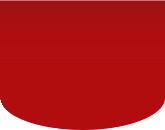 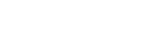 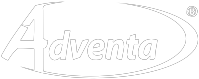 J O B AP P L I E D F O RJob title	Post reference numberDepartment1 . PE R S O N AL I N F O R M ATIONDate available to work from?Hours available to work?Are you a UK citizen? If so please provide passport no:2 . E M P L O Y M E N T H I S T O R Y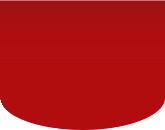 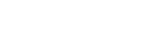 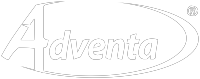 Please list in order (most recent job first) all of the organisations you have worked for, both full time and part time (continue on section 8 of this form under ‘Additional information’ if necessary). You should explain the reason for any breaks in employment dates. If you have not had a paid job before or you have been out of work for some time, write down in this section details of any relevant voluntary work or experience.Present or last employerContinue on section 8 of this form under ‘Additional information’ if necessary.3 . R E H AB I L I T AT I O N O F O FF E N D E R S AC T 197 4Do you have any convictions or cautions that you consider are NOT SPENT or actions pending?	YES	NOIf YES, please give details (continue on section 8 of this form under Additional information’ if necessary.)4 . E D U C AT I O NYou should enter details of any education you have received that is relevant to the job you are applying for, what subject(s) you were studying, the date you started and finished the course, whether it was full or part time, evenings etc. You should also tell us what qualifications or certificates you have. Original certificate/s must be produced at interview stage.Continue on section 8 of this form under ‘Additional information’ if necessary.5 . T R AI N I N GYou should enter details of any short or part-time training courses you have attended that may be relevant to the job, how long were they, for example, one day, one week and if you received a certificate on completion.Continue on section 8 of this form under ‘Additional information’ if necessary.6 . R E L E V AN T EX P E R I E N C E , S K I L L S AND T R AI N I N G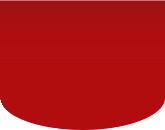 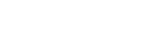 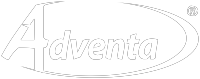 You need to read the selection criteria for this post carefully. You will need to set out clearly how your skills, abilities and experience make you suitable for this job. These may have been gained through previous jobs, voluntary or community work, spare time activities and training. You should give examples where possible of how and where you have demonstrated these.This section must be no more than three A4 sides (No less than 10 points, Arial font.)Please give details of two referees, the first of which should be your current or most recent employer. In some circumstances a testimonial may be accepted. If you have not worked for some time, give the name of someone who knows about what you can do and who can comment on your ability to do the job. If you have not worked, you may wish to give the names of teachers, lecturers, other professionals or anyone who knows you well and is able to comment.8 . AD D I T IO N AL I N F O R M AT I O NPlease enter any additional information relating to previous sections (with appropriate headings) below:Data Protection Act 1998The information given on this form will form part of the contract of employment for successful candidates. Under the terms of the Data Protection Act 1998 the information you give will only be used for the purpose of HR management.We may contact other relevant organisations to check factual information you have given in this application form. The information will be stored manually and electronically and disposed of after 6 months if your application is unsuccessful.Asylum and Immigration Act 1996Under Section 8 of the Asylum & Immigration Act 1996, employers must ensure that any prospective employee is legally entitled to live and work in the UK. If you are made a provisional offer, you will be required to produce an official document confirming that you are entitled to live and work in the UK, e.g. passport; full birth certificate and official document confirming your name and national insurance number or a passport/travel document/letter from the Home Office.DeclarationI declare that the information given on this form is correct to the best of my knowledge and belief, and I understand that any false statements on this form will justify my dismissal from the Adventa’s service. I agree to abide by Adventa’s policy on Equalities a nd I understand that if I do not I may be dismissed. I agree that the information I give you in connection with this application for employment may be stored and processed for the purpose of HR management.Date	SignedTitleLast nameFirst namePreferred nameAddressAddressPostcodeHome telephone numberWork telephone numberMobile telephone numberEmail addressAre you eligible to work in this country?YESNODo you hold a current driving licence?YESNODo you hold a fork lift licence?YESNOCompanyJob titleAddressAddressPostcodeSalary £Employed from	toNotice requiredTelephone numberYour reason for leavingYour reason for leavingMain dutiesMain dutiesCompanyJob titleAddressAddressPostcodeSalary £Employed from	toNotice requiredTelephone numberYour reason for leavingYour reason for leavingMain dutiesMain dutiesCompanyJob titleAddressAddressPostcodeSalary £Employed from	toNotice requiredTelephone numberYour reason for leavingYour reason for leavingMain dutiesMain dutiesDatesFromToSubject(s) studiedLocationQualifications /CertificatesDatesFromToCourse titleCertificateYes / NoName and titleYour relationship to refereePositionPositionAddressAddressPostcodeTelephone numberFax numberEmailEmailName and titleYour relationship to refereePositionPositionAddressAddressPostcodeTelephone numberFax numberEmailEmail